УТВЕРЖДЕНО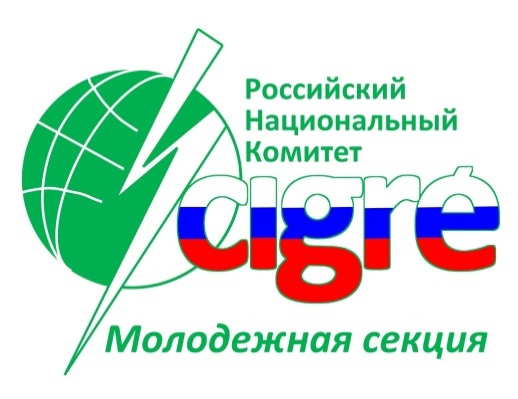 решением ОргкомитетаМолодежной секции РНК СИГРЭот «___»__________20___ г.(протокол № ________)Руководитель Оргкомитета____________________ Ф.И.О.Положениео конкурсе рефератов по электроэнергетической и электротехнической тематикам Молодежной секции РНК СИГРЭг. Москва2012Оглавление1.	Термины и определения	12.	Общие положения	22.1.	Цели и форма проведения Конкурса рефератов	22.2.	Организация проведения Конкурса рефератов	32.3.	Тематика рефератов	42.4.	Основные лица, участвующие в организации и проведении Конкурса	52.5.	Этапы проведения Конкурса рефератов	73.	Порядок проведения Конкурса	73.1.	Подготовительные мероприятия и публикация Извещения о проведении Конкурса	73.2.	Выбор Потенциальными участниками тем рефератов и согласование выбранных тем с Научными руководителями.	83.3.	Прием заявок на участие в Конкурсе	93.4.	Рассмотрение Оргкомитетом поступивших заявок.	103.5.	Подготовка рефератов Участниками Конкурса и согласование подготовленных рефератов с Научными руководителями.	113.6.	Прием готовых рефератов.	113.7.	Рецензирование готовых рефератов.	123.8.	Оценка и сопоставление Оргкомитетом готовых рефератов	133.9.	Подведение итогов Конкурса и определение Победителей по номинациям	133.10.	Награждение Победителей	143.11.	Подача и рассмотрение жалоб	14ПРИЛОЖЕНИЯ	15Термины и определенияОбщие положенияЦели и форма проведения Конкурса рефератовКонкурс рефератов учащихся российских технических ВУЗов по электроэнергетической и электротехнической тематикам (далее – Конкурс рефератов) проводится в целях развития интереса к тематике исследований СИГРЭ, мотивации студенческой молодежи к исследовательской и аналитической деятельности в сфере электроэнергетики, повышению уровня своих профессиональных знаний, а также в целях выявления и поощрения наиболее выдающихся конкурсантов-претендентов на победу, показавших наилучшие результаты:знания в сфере техники и технологий, применяемых (внедряемых, разрабатываемых) в электроэнергетике;умения собирать, обрабатывать, систематизировать необходимую информацию по заданной тематике из разных источников (в том числе зарубежных);навыки проведения самостоятельного научного исследования, в том числе анализа изученного материала и построения выводов;навыки оформления и представления результатов проведенной работы в виде реферата согласно установленным требованиям.Реферат должен иметь учебное и научно-информационное значение, содержать обзор и анализ определенного вопроса (проблемы) по тематике, определенной настоящим Положением, с использованием соответствующей литературы и других источников. Конкурс проводится на ежегодной основе в рамках плана мероприятий Молодежной секции РНК СИГРЭ.Участниками Конкурса могут быть учащиеся дневных отделений российских технических ВУЗов (бакалавриат / специалитет / магистратура) по электроэнергетическим и электротехническим профилям / специальностям / направлениям.Организация проведения Конкурса рефератовОрганизатором Конкурса является Некоммерческое партнерство «Российский Национальный Комитет Международного совета по большим электрическим системам высокого напряжения», г. Москва (РНК СИГРЭ).Контактные данные (для обращений и корреспонденции): 109074, г. Москва, Китайгородский проезд, дом 7, стр.3. Оргкомитет Молодежной секции РНК СИГРЭ (руководитель – Гофман Андрей Владимирович). Тел. (499) 788-17-30, факс (499) 788-17-27, gofman-av@so-ups.ru.Официальный информационный источник Конкурса, установленный для размещения сведений о конкурсе и его итогах – раздел «Молодежная секция» на сайте РНК СИГРЭ www.cigre.ru.Перечень ВУЗов, учащиеся которых участвуют в Конкурсе, сведения о координаторах в ВУЗах и их контакты, сроки начала и окончания приема работ, дата подведения итогов, награждения победителей, иные вопросы непосредственного проведения Конкурса определяются Извещением о проведении конкурса.Победители по номинациям в каждом из ВУЗов награждаются денежными премиями и грамотами. Размер премиального фонда указывается в Извещении о проведении Конкурса.Рефераты победителей Конкурса, занявших призовые места, могут быть размещены на официальном сайте РНК СИГРЭ. Рефераты, представленные на Конкурс (с указанием сведений об авторе), могут предоставляться в кадровые службы организаций – субъектов электроэнергетики, использоваться в работе Исследовательских комитетов РНК СИГРЭ, а также использоваться иным образом для достижения целей и решения задач, заявленных в Декларации о создании Молодежной секции РНК СИГРЭ.Любое заинтересованное лицо вправе обратиться за разъяснениями настоящего Положения в Оргкомитет. Разъяснения, имеющие общий характер, публикуются в Официальном информационном источнике Конкурса, вместе с текстом настоящего Положения.Материалы, связанные с проведением Конкурса, хранятся в Оргкомитете в течение 1 (Одного) года после даты принятия решения о подведении итогов Конкурса и определении его победителей.Потенциальный участник, Участник Конкурса, считающий, что в ходе Конкурса были нарушены его права, вправе обжаловать действия Научного руководителя, Рецензента, Координатора в ВУЗе путем подачи соответствующей письменной жалобы в Оргкомитет по адресу для корреспонденции, указанному в п.2.2.1 настоящего Положения, в срок не позднее 45 (Сорока пяти) календарных дней после даты принятия решения о подведении итогов Конкурса и определении его победителей.Оргкомитет обязан рассмотреть поступившую жалобу в срок не более 15 (Пятнадцати) календарных дней после получения жалобы и уведомить заявителя о результатах ее рассмотрения.Тематика рефератовЭлектроэнергетическая и электротехническая тематика для выбора тем рефератов в каждом из ВУЗов включает следующие номинации:Основные лица, участвующие в организации и проведении КонкурсаВ подготовке и проведении Конкурса принимают участие:Оргкомитет Конкурса (Оргкомитет);Координаторы Молодежной секции РНК СИГРЭ в ВУЗе;Научные руководители;Рецензенты;Потенциальные участники Конкурса;Участники Конкурса.Оргкомитет Конкурса (Оргкомитет) – структурное подразделение исполнительного аппарата РНК СИГРЭ «Оргкомитет Молодежной секции РНК СИГРЭ», выполняющее следующие функции в рамках подготовки и проведения Конкурса:проведение подготовительных мероприятий перед Конкурсом;публикация Извещения о проведении Конкурса;организация приема заявок на участие;привлечение преподавателей ВУЗов к выполнению функций Научных руководителей и Рецензентов;рассмотрение заявок на участие в Конкурсе, принятие решения о допуске к участию в Конкурсе, утверждение по каждому Участнику темы реферата, Научного руководителя и Рецензента;выполнение оценки и сопоставления рефератов;определение победителей по номинациям в каждом из ВУЗов и награждение победителей;размещение информации о результатах Конкурса и лучших рефератов на сайте РНК СИГРЭ.Оргкомитет выполняет установленные функции как непосредственно, так и через деятельность своих уполномоченных представителей – Координаторов Молодежной секции РНК СИГРЭ в ВУЗах.Координатор Молодежной секции РНК СИГРЭ в ВУЗе (Координатор в ВУЗе) – уполномоченный представитель Оргкомитета Молодежной секции РНК СИГРЭ в ВУЗе, выполняющий следующие функции:взаимодействие с ректоратом (деканатом), кафедрами, осуществляющими подготовку по электроэнергетическим профилям, специальностям, направлениям и преподавателями ВУЗов по вопросам подготовки, организации и проведения мероприятий Программы;непосредственное проведение мероприятий Программы в соответствующем ВУЗе, в том числе по совершению от имени Оргкомитета всех необходимых действий и формальностей, предусмотренных процедурами Конкурса;привлечение студенческой молодежи к участию в мероприятиях Программы, регулирование численности участников.Научный руководитель – преподаватель кафедры электроэнергетического профиля, привлекаемый Оргкомитетом на договорной основе к проведению Конкурса. Основные функции:методическая помощь Потенциальным участникам Конкурса в определении темы реферата в соответствии с установленными номинациями и направлениями;согласование тем рефератов  путем визирования заявлений на участие в Конкурсе, подаваемых Потенциальными участниками в Оргкомитет;выдача методических рекомендаций, указаний по содержанию и форме подготовки рефератов;предварительная проверка подготовленных рефератов, выдача по ним замечаний (предложений, рекомендаций) по доработке и совершенствованию в целях обеспечения соответствия рефератов предъявляемым требованиям;повторная проверка доработанных рефератов;согласование готовых рефератов;контроль своевременности подготовки рефератов Участниками Конкурса, принятие необходимых мер для безусловного выполнения срока сдачи готового реферата.Рецензент – лицо, назначенное для рецензирования готового реферата Участника Конкурса, в соответствии с решением Оргкомитета о допуске к участию в Конкурсе. Назначается из числа Научных руководителей с учетом требования о том, что рецензирование не выполняется Научным руководителем в отношении рефератов, подготовленных под его непосредственным научным руководством.Потенциальный участник Конкурса (Потенциальный участник) – заинтересованное лицо, учащийся дневного отделения российского технического ВУЗа (бакалавриат / специалитет / магистратура), имеющий намерение принять участие в Конкурсе на условиях настоящего Положения.Участник Конкурса (Участник) – Потенциальный участник, подавший заявку на участие в Конкурсе в установленный срок и в установленном порядке, в отношении которого Оргкомитетом по результатам рассмотрения указанной заявки принято Решение о допуске к участию в Конкурсе, утверждена тема реферата и назначены Научный руководитель и Рецензент.Этапы проведения Конкурса рефератовКонкурс проводится по следующим этапам:публикация Оргкомитетом Извещения о проведении Конкурса;выбор Потенциальными участниками тем рефератов и согласование выбранных тем с Научными руководителями;прием заявок на участие в Конкурсе Координаторами Молодежной секции РНК СИГРЭ в ВУЗах;рассмотрение Оргкомитетом поступивших заявок и принятие решения о допуске Потенциальных участников к участию в Конкурсе, признании их Участниками Конкурса с одновременным утверждением по каждому из Участников Конкурса темы реферата, Научного руководителя и Рецензента (далее также – Решение о допуске к участию в Конкурсе);подготовка рефератов Участниками Конкурса и согласование подготовленных рефератов с Научными руководителями;прием готовых рефератов Координаторами Молодежной секции РНК СИГРЭ в ВУЗах;рецензирование готовых рефератов Рецензентами;оценка и сопоставление Оргкомитетом готовых рефератов,подведение итогов Конкурса и определение Победителей в каждом из ВУЗов по номинациям;награждение победителей в каждом из ВУЗов.Описание этапов приведено в разделе 3 настоящего Положения.Порядок проведения КонкурсаПодготовительные мероприятия и публикация Извещения о проведении КонкурсаВ соответствии с планом Молодежной секции РНК СИГРЭ не менее чем за месяц до даты объявления о Конкурсе Оргкомитет выполняет подготовительные мероприятия:определяет перечень ВУЗов, на базе которых проводится Конкурс (на основании соглашений о сотрудничестве, заключенных между РНК СИГРЭ и российскими техническими ВУЗами);обеспечивает заключение договоров возмездного оказания услуг, предусматривающих привлечение преподавателей ВУЗов к выполнению функций Научных руководителей и Рецензентов;проводит необходимую организационно-методическую работу с преподавателями ВУЗов с целью обеспечения их готовности к выполнению функций Научных руководителей и Рецензентов (проводит установочные совещания, обучающие семинары, предоставляет методические материалы, др.);обеспечивает готовность своих представителей – Координаторов Молодежной секции РНК СИГРЭ в ВУЗах к выполнению всех необходимых действий в ВУЗе от имени Оргкомитета в связи с проведением Конкурса;согласовывает с Исполнительным директором РНК СИГРЭ порядок и размер финансирования расходов на проведение Конкурса, в том числе для награждения победителей;определяет сроки проведения всех этапов конкурса;готовит Извещение о проведении Конкурса в соответствии Приложением 1, утверждает его и определяет срок публикации.В срок, определенный Оргкомитетом, публикуется текст утвержденного Извещения о проведении Конкурса в Официальном информационном источнике Конкурса. Оргкомитет вправе дополнительно определить средства массовой информации, в которых размещаются копии Извещения о проведении Конкурса, наряду с основной публикацией в Официальном информационном источнике Конкурса.После публикации Извещения о проведении Конкурса Оргкомитет организует проведение мероприятий по информированию Потенциальных участников о проведении Конкурса, привлечению их к участию в Конкурсе (презентации, размещение рекламных видеороликов, проведение установочных встреч, бесед, пресс-конференций, «круглых столов», совещаний, др.).Выбор Потенциальными участниками тем рефератов и согласование выбранных тем с Научными руководителями.Тема реферата выбирается Потенциальным участником Конкурса самостоятельно по любому из направлений в установленных номинациях. Участники Конкурса свободны в выборе тем для рефератов, ограничений на выбор тем не предусматривается.Выбранная тема реферата должна быть предварительно согласована с Научным руководителем. Для согласования выбранной темы Потенциальный участник обращается к любому из Научных руководителей в соответствующем ВУЗе по контактным данным, указанным в Извещении о проведении Конкурса.Научный руководитель рассматривает обращение Потенциального участника на предмет:соответствие темы электроэнергетической или электротехнической тематике по определенному направлению в определенной номинации;актуальность темы;достаточность предполагаемого объема для выполнения самостоятельной учебной научно-исследовательской работы и выявления у Потенциального участника знаний, умений и навыков, оцениваемых в рамках Конкурса;готовность и согласие выполнить научное руководство подготовкой реферата в соответствии.По результатам рассмотрения Научный руководитель согласовывает выбранную тему и визирует заявление на участие в Конкурсе, подаваемое Потенциальным участником в Оргкомитет, либо отказывает в ее согласовании с указанием причины.В случае отказа в согласовании темы Потенциальный участник дорабатывает тему и представляет Научному руководителю на повторное согласование. Потенциальный участник вправе обратиться к иному преподавателю ВУЗа, не указанному в Извещении о проведении Конкурса, за согласованием выбранной темы реферата и последующим научным руководством работой над рефератом. Если преподаватель ВУЗа выражает согласие на добровольной основе выполнять функции Научного руководителя, то он согласовывает тему, и визирует заявление на участие в Конкурсе, уведомляет об этом Координатора Молодежной секции РНК СИГРЭ в ВУЗе, и в дальнейшем действует как Научный руководитель в порядке, установленном настоящим Положением.Прием заявок на участие в КонкурсеДля участия в Конкурсе Потенциальные участники Конкурса подают в Оргкомитет заявку:в сроки, установленные Извещением о проведении Конкурса;по форме согласно приложению № 2 к настоящему Положению;по адресам (контактным данным) и способами, указанными в Извещении о проведении Конкурса.Потенциальный участник вправе подать заявку на участие в Конкурсе ранее установленного срока при наличии у Координатора Молодежной секции РНК СИГРЭ в ВУЗе соответствующей технической возможности.Координатор в ВУЗе, принимающий заявки на участие в Конкурсе:оказывает содействие Потенциальным участникам в разъяснении условий Конкурса, правил выбора темы реферата, порядка согласования темы реферата с Научным руководителем, подачи заявки на участие в Конкурсе;обеспечивает равномерное распределение количества Потенциальных участников при планировании работы по научному руководству и рецензированию рефератов между Научными руководителями (по согласованию с Научными руководителями);готовит предложения в Оргкомитет о распределении обязанностей по рецензированию готовых рефератов с учетом требования о том, что рецензирование не выполняется Научным руководителем в отношении рефератов, подготовленных под его непосредственным научным руководством;Не позднее 5 (Пяти) календарных дней по истечении срока, установленного для приема заявок на участие в Конкурсе, Координаторы в ВУЗах представляют в Оргкомитет:сводные данные о принятых заявках на участие в Конкурсе по форме согласно приложению № 3 к настоящему Положению;сканированные копии заявок на участие в Конкурсе.Оригиналы принятых заявок на участие в Конкурсе хранятся у Координатора в ВУЗе до даты принятия решения о подведении итогов Конкурса и определении его победителей, после указанной даты – направляются на хранение в Оргкомитет.Рассмотрение Оргкомитетом поступивших заявок.Не позднее 10 (Десяти) календарных дней по истечении срока, установленного для приема заявок на участие в Конкурсе, Оргкомитет рассматривает поступившие заявки для определения их соответствия условиям Конкурса, по результатам рассмотрения принимает решение о допуске Потенциальных участников к участию в Конкурсе и признании их Участниками Конкурса, утверждении тем рефератов, Научных руководителей и Рецензентов. Решение оформляется протоколом заседания Оргкомитета и размещается в Официальном информационном источнике Конкурса, не позднее 2 (Двух) календарных дней с момента оформления протокола.Оргкомитет вправе запрашивать у Потенциальных участников и Научных руководителей через Координаторов Молодежной секции РНК СИГРЭ дополнительную информацию и материалы, необходимые для принятия решения по представленной заявке.В отношении заявок, по которым запрошены дополнительная информация и/или материалы, срок рассмотрения, указанный в п.3.4.1 настоящего Положения, может быть продлен по решению Оргкомитета, но не более чем на 10 (Десять) рабочих дней. Если по истечении указанного срока запрошенная информация не представлена, Оргкомитет принимает Решение о допуске к участию в Конкурсе, основываясь информацией, имеющейся на момент принятия решения.Оргкомитет вправе отклонить заявку об участии в Конкурсе и отказать Потенциальному участнику в признании Участником Конкурса в следующих случаях:тема реферата не соответствует номинациям по электроэнергетической и электротехнической тематике (п.2.3 настоящего Положения);тема реферата не согласована с Научным руководителем;заявка на участие в Конкурсе подана после истечения срока, установленного Извещением о проведении Конкурса для приема.Подготовка рефератов Участниками Конкурса и согласование подготовленных рефератов с Научными руководителями.При подготовке рефератов Участники Конкурса руководствуются Методическими указаниями по подготовке и оценке рефератов (приложение № 4 к настоящему положению), а также методическими рекомендациями своих Научных руководителей.Для согласования подготовленного реферата Участник Конкурса заблаговременно перед датой начала приема готовых рефератов обращается к своему Научному руководителю. Научный руководитель рассматривает подготовленный реферат, по результатам – согласовывает его, либо отказывает в согласовании с указанием замечаний/рекомендаций. При согласовании подготовленного реферата Научный руководитель визирует титульный лист оригинала реферата со словом «СОГЛАСОВАНО».В случае отказа в согласовании реферата Участник Конкурса устраняет замечания, учитывает рекомендации и представляет доработанный реферат Научному руководителю на повторное согласование.Согласование подготовленного реферата со стороны Научного руководителя подтверждает для Оргкомитета соответствие реферата требованиям, установленным Методическими рекомендациями по оформлению и оценке рефератов.Прием готовых рефератов.Рефераты, согласованные с Научными руководителями, представляются Участниками Конкурса в сроки, указанные в Извещении о проведении Конкурса, в сканированном виде (файл в формате «.pdf») на адрес электронной почты Координатора Молодежной секции РНК СИГРЭ в ВУЗе. Титульный лист реферата должен быть отсканирован с визой Научного руководителя о согласовании. Участник Конкурса вправе представить готовый реферат ранее установленного срока по согласованию с Координатором в ВУЗе.Координатор в ВУЗе, принимающий готовые рефераты, вправе отказать в приеме реферата, не согласованного с Научным руководителем.Не позднее 5 (Пяти) календарных дней по истечении срока, установленного для приема готовых рефератов, Координатор в ВУЗе информирует Оргкомитет об окончании приема рефератов и представляет справку о принятых рефератах.Рецензирование готовых рефератов.В срок, установленный Извещением о проведении Конкурса, Координаторы в ВУЗах направляют готовые рефераты в сканированном виде на рецензирование на адреса электронной почты Рецензентов, указанных в Решении о допуске к участию в Конкурсе.При направлении готового реферата на рецензирование Координатор в ВУЗе указывает срок, в течение которого должно быть выполнено рецензирование в соответствии с Извещением о проведении Конкурса.Рецензент в установленный срок рассматривает готовый реферат, оценивает его в соответствии с Методическими указаниями по подготовке и оценке рефератов (приложение № 4 к настоящему положению) и делает рецензию по форме согласно приложению № 5 к настоящему Положению.Оригинал рецензии оформляется на бумажном носителе, подписывается Рецензентом и в сканированном виде  (файл в формате «.pdf») в установленный срок представляется через сообщение (с вложением) на адрес электронной почты Координатору в ВУЗе. Представление оригинала рецензии на бумажном носителе в процедуре Конкурса не предусматривается.Не позднее 5 (Пяти) календарных дней после истечения срока подготовки рецензий, Координаторы в ВУЗах представляют в Оргкомитет в электронном виде:сводные данные о готовых рефератах по форме согласно приложению № 3 к настоящему Положению;сами рефераты в сканированном виде (полные тексты с приложениями);рецензии с подписями Рецензентов в сканированном виде.Оценка и сопоставление Оргкомитетом готовых рефератовДля определения лучших рефератов Оргкомитет оценивает и сопоставляет в соответствии с Методическими указаниями по подготовке и оценке рефератов (приложение № 4 к настоящему положению).При оценке и сопоставлении рефератов в целях определения победителей Конкурса Оргкомитет:исходит из принципов объективности, беспристрастности, прозрачности, профессионализма;принимает во внимание и учитывает все материалы, полученные в процессе конкурса по каждому реферату (заявка на участие в конкурсе, собственно реферат, согласования Научного руководителя, рецензия).Рефераты оцениваются и сопоставляются отдельно по каждому ВУЗу и по каждой номинации в срок, установленный Извещением о проведении Конкурса. При необходимости срок для оценки и сопоставления может быть продлен по мотивированному решению Оргкомитета, но не более чем на 15 (Пятнадцать) календарных дней.Подведение итогов Конкурса и определение Победителей по номинациямИтоги Конкурса подводятся отдельно по каждому ВУЗу и по каждой номинации.Победителями конкурса в номинации признаются Участники, показавшие наилучшие результаты, указанные в п.2.1.1 настоящего Положения, и рефератам которых на основании результатов оценки и сопоставления присвоены порядковые номера: первый, второй и третий.Участник, реферату которого присвоен первый порядковый номер, занимает 1-е место. Участник, реферату которого присвоен второй порядковый номер, занимает 2-е место. Участник, реферату которого присвоен третий порядковый номер, занимает 3-е место.Решение об определении победителей Конкурса по каждому из ВУЗов оформляется протоколом заседания Оргкомитета и размещается в Официальном информационном источнике Конкурса не позднее 2 (Двух) календарных дней с момента оформления протокола.Координаторы в ВУЗах незамедлительно после принятия Оргкомитетом решения о победителях направляют Участникам Конкурса, показавшим наилучшие результаты, извещения в электронной форме о признании их победителями Конкурса с указанием занятого места. Извещения также должны содержать:сведения о времени и месте проведения торжественной процедуры награждения;приглашения Участникам, признанным победителями, принять участие в указанной процедуре награждения;информацию о необходимости представления банковских и иных реквизитов для получения денежной премии.Награждение ПобедителейВручение грамот победителям производится в торжественной обстановке в срок не позднее 20 (Двадцати) календарных дней после принятия Оргкомитетом решения о победителях.Денежные премии выплачиваются победителям Конкурса в безналичном порядке в размере, определенном в Извещении о проведении Конкурса, в срок не позднее 2 (двух) месяцев после публикации протокола заседания Оргкомитета с информацией о Победителях.Победитель, не представивший в Оргкомитет необходимые банковские и иные реквизиты в месячный срок, теряет право на получение денежной премии.Подача и рассмотрение жалобПотенциальный участник, Участник Конкурса, считающие, что в ходе организации и проведения Конкурса были нарушены их права, вправе подать письменную жалобу в Оргкомитет по адресу для корреспонденции, указанному в п. 2.2.1 настоящего Положения, в срок не позднее 10 (десяти) календарных дней после официальной публикации итогов Конкурса.Оргкомитет после получения письменной жалобы:Анализирует информацию, изложенную в жалобе, на предмет нарушений требований настоящего положения и пунктов Извещения о проведении Конкурса;В случае если жалоба не касается нарушений требований настоящего положения и пунктов Извещения о проведении Конкурса, готовит ответ с указанием, что жалоба не обоснована; В случае если в жалобе изложена информация о нарушении требований настоящего положения и пунктов Извещения о проведении Конкурса направляет жалобу Координатору в ВУЗе для подтверждения/опровержения информации;Получает от Координатора информацию, подтверждающую или опровергающую факты, изложенные в жалобе;На основании полученной информации принимает решения о внесении изменений/дополнений в настоящее положение и/или о применении дисциплинарных мер в отношении лиц, нарушивших требования;Готовит ответ с указанием, о признании жалобы обоснованной и принятых мер и направляет его. Оргкомитет обязан рассмотреть поступившую жалобу и направить ответ в срок не более 15 (Пятнадцати) календарных дней после получения жалобы.ПРИЛОЖЕНИЯПартнерство (НП «РНК СИГРЭ», РНК СИГРЭ)–некоммерческое партнерство «Российский Национальный Комитет Международного совета по большим электрическим системам высокого напряжения»Молодежная секция РНК СИГРЭ (Программа)специализированная программа для студенческой молодежи – учащихся российских технических ВУЗов по электроэнергетическим квалификациям (бакалавриат, специалитет, магистратура), а также для аспирантов, соискателей, молодых ученых и специалистов, занимающихся научно-техническими и прикладными исследованиями, опытно-конструкторскими и проектными работами в сфере техники и технологий в электроэнергетике, разработанная в инициативном порядке НП «РНК СИГРЭ». Программа реализуется во взаимодействии с российскими техническими ВУЗами на традиционной ежегодной основе в целях и на условиях, заявленных в Декларации о создании Молодежной секции РНК СИГРЭ.Технические ВУЗы (ВУЗы)–учреждения высшего профессионального образования (высшие учебные заведения), осуществляющие подготовку кадров по техническим специальностям, профилям, направлениямИзвещение о проведении Конкурса–письменный документ, официально объявляющий о начале проведения Конкурса и его условиях, публикуемый в Официальном информационном источнике Конкурса (типовое извещение приведено в Приложении 1)НоминацияНаправления в номинацииAA1 Вращающиеся электрические машины: Турбогенераторы, гидрогенераторы, конвекционные машины и большие двигателиAА2 Трансформаторы: Проектирование, производство и эксплуатация всех типов трансформаторов, их компонентов и стабилизаторовAА3 Высоковольтное оборудование: Устройства переключения, прерывания и ограничения тока, конденсаторы и т.д.BВ1 Изолированные кабели: Подземные и подводные изолированные кабельные системы постоянного и переменного токаBВ2 Воздушные линии: Воздушные линии электропередачи и их компоненты, включая провода, опоры, системы фундамента и т.д.BВ3 Подстанции: Строительство, эксплуатация и управление подстанций и электроустановок, исключая генераторыBВ4 Линии постоянного тока и силовая электроника: Высоковольтные вставки постоянного тока, силовая электроника и т.д.BВ5 Релейная защита и автоматика: Проектирование, эксплуатация и управление систем РЗА, технические средства, технологии векторных измерений и т.д.CС1 Планирование развития энергосистем и экономика: Экономические показатели, методы системного анализа, стратегии управления активамиCС2 Функционирование и управление энергосистем: Аспекты управления техническими и иными ресурсами при эксплуатации энергосистемCС3 Влияние энергетики на окружающую сред:  Определение и оценка влияния энергосистем на окружающую средCС4 Технические характеристики энергосистем: Методы и инструменты анализа технических характеристик, оценка надежностиCС5 Рынки электроэнергии и регулирование: Анализ подходов к организации энергоснабжения, структуры рынка и т.д.CС6 Распределительные системы и распределенная генерация: Внедрение распределенной генерации, оценка влияния и технических требований и т.д.DD1 Материалы и разработка новых технологий: Материалы для электротехнического оборудования, методы диагностикиDD2 Информационные системы и системы связи: Перспективные технологии, принципы стандартизации, технические характеристики и т.д.№ 1Типовое Извещение о проведении конкурса рефератов по электроэнергетической и электротехнической тематикам Молодежной секции РНК СИГРЭ (форма)№ 2Заявка на участие в конкурсе (форма)№ 3Форма представления Сводных данных о принятых заявках на участие в Конкурсе№ 4Методические указания по подготовке и оценке рефератов по электроэнергетической и электротехнической тематикам в рамках конкурса рефератов Молодежной секции РНК СИГРЭ№5Рецензия (форма)